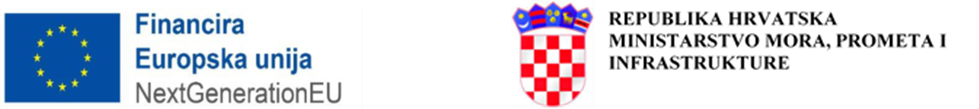 PRILOG 1 – OBRAZAC ZA PROVJERU PRIHVATLJIVOSTI I OCJENJIVANJE PRIJAVA U PRED-ODABIRUPoziv na dostavu projektnih prijedlogaC2.3. R4-I1 Provedba projekata u sklopu Okvirnog nacionalnog programa za razvoj infrastrukture širokopojasnog pristupa u područjima u kojima ne postoji dostatan komercijalni interes za ulaganja(referentni broj: NPOO.C2.3.R4-I1.01)Kontrolna lista za administrativnu provjeru <Prilagoditi ovisno o tome koja institucija/OOP obavlja ovu aktivnost postupka dodjele>Ime, prezime, funkcija i potpis osobe odgovorne za administrativnu provjeru…………………………………………………………………	Ime, prezime, funkcija i potpis osobe odgovorne za drugu razinu kontrole…………………………………………………………………	Kontrolna lista za provjeru prihvatljivosti projekta i aktivnostiIme, prezime, funkcija i potpis osobe(a) odgovorne(ih) za provjeru prihvatljivosti projekta i aktivnosti…………………………………………………………………	Ime, prezime, funkcija i potpis osobe odgovorne za drugu razinu kontrole…………………………………………………………………	Kontrolna lista za ocjenjivanje kvaliteteNapomena: Ostvareni bodovi vezano za Kriterij 2. i Kriterij 3. prenose se u Ograničeni poziv, odnosno projektni prijedlog operatora ne ocjenjuje se ponovno po tim kriterijima u postupku dodjele bespovratnih sredstava u okviru Ograničenog poziva.Datum:Ime, prezime i potpis ocjenjivača:Napomena: Popunjene obrasce za ocjenjivanje kvalitete potrebno je čuvatiu originalu (potpisani dokument); iu skeniranoj verziji (pdf ili sličan format).Naziv komponente/podkomponenteNaziv komponente/podkomponenteDigitalna transformacija društva i javne upraveDigitalna transformacija društva i javne upraveDigitalna transformacija društva i javne upraveNaziv ulaganjaNaziv ulaganjaC2.3. R4-I1 Provedba projekata u sklopu Okvirnog nacionalnog programa za razvoj infrastrukture širokopojasnog pristupa u područjima u kojima ne postoji dostatan komercijalni interes za ulaganjaC2.3. R4-I1 Provedba projekata u sklopu Okvirnog nacionalnog programa za razvoj infrastrukture širokopojasnog pristupa u područjima u kojima ne postoji dostatan komercijalni interes za ulaganjaC2.3. R4-I1 Provedba projekata u sklopu Okvirnog nacionalnog programa za razvoj infrastrukture širokopojasnog pristupa u područjima u kojima ne postoji dostatan komercijalni interes za ulaganjaKod pozivaKod pozivaNPOO.C2.3.R4-I1.01NPOO.C2.3.R4-I1.01NPOO.C2.3.R4-I1.01Kod projekta Kod projekta Naziv projektnog prijedlogaNaziv projektnog prijedlogaNaziv prijaviteljaNaziv prijaviteljaBr.Pitanja za administrativnu provjeruPitanja za administrativnu provjeruPrva provjera(Da/Ne/Nije primjenjivo)Poslije zahtjeva za pojašnjenjima (Da/Ne/Nije primjenjivo)1.Zaprimljena omotnica/paket je zatvoren/a.Zaprimljena omotnica/paket je zatvoren/a.2.Na zaprimljenoj omotnici/paketu naznačeni su naziv i adresa prijavitelja.Na zaprimljenoj omotnici/paketu naznačeni su naziv i adresa prijavitelja.3.Na zaprimljenoj omotnici/paketu naznačen je naziv „Javni poziv za dostavu prijava za postupak pred-odabira – C2.3. R4-I1 Provedba projekata u sklopu Okvirnog nacionalnog programa za razvoj infrastrukture širokopojasnog pristupa u područjima u kojima ne postoji dostatan komercijalni interes za ulaganja“.Na zaprimljenoj omotnici/paketu naznačen je naziv „Javni poziv za dostavu prijava za postupak pred-odabira – C2.3. R4-I1 Provedba projekata u sklopu Okvirnog nacionalnog programa za razvoj infrastrukture širokopojasnog pristupa u područjima u kojima ne postoji dostatan komercijalni interes za ulaganja“.4.Na zaprimljenoj omotnici/paketu naznačeno je: „Ne otvarati prije službenog otvaranja prijava“.Na zaprimljenoj omotnici/paketu naznačeno je: „Ne otvarati prije službenog otvaranja prijava“.5.Na zaprimljenoj omotnici/paketu naznačen je datum i točno vrijeme (sat i minute) predaje prijave na Javni poziv za dostavu prijava za postupak pred-odabira – C2.3. R4-I1 Provedba projekata u sklopu Okvirnog nacionalnog programa za razvoj infrastrukture širokopojasnog pristupa u područjima u kojima ne postoji dostatan komercijalni interes za ulaganja.Na zaprimljenoj omotnici/paketu naznačen je datum i točno vrijeme (sat i minute) predaje prijave na Javni poziv za dostavu prijava za postupak pred-odabira – C2.3. R4-I1 Provedba projekata u sklopu Okvirnog nacionalnog programa za razvoj infrastrukture širokopojasnog pristupa u područjima u kojima ne postoji dostatan komercijalni interes za ulaganja.6.Prijava na Javni poziv za dostavu prijava za postupak pred-odabira – C2.3. R4-I1 Provedba projekata u sklopu Okvirnog nacionalnog programa za razvoj infrastrukture širokopojasnog pristupa u područjima u kojima ne postoji dostatan komercijalni interes za ulaganja predana je u propisanom roku.Prijava na Javni poziv za dostavu prijava za postupak pred-odabira – C2.3. R4-I1 Provedba projekata u sklopu Okvirnog nacionalnog programa za razvoj infrastrukture širokopojasnog pristupa u područjima u kojima ne postoji dostatan komercijalni interes za ulaganja predana je u propisanom roku.7.Elektronička pošta zaprimljena je u traženom roku.Elektronička pošta zaprimljena je u traženom roku.8.Zaprimljena elektronička pošta poslana je na ispravnu adresu.Zaprimljena elektronička pošta poslana je na ispravnu adresu.9.Zaprimljena elektronička pošta dostavljena je u propisanom formatu sa svakim dokumentom u zasebnoj datoteci.Zaprimljena elektronička pošta dostavljena je u propisanom formatu sa svakim dokumentom u zasebnoj datoteci.10.Sva tražena dokumentacija je na hrvatskom jeziku i latiničnom pismu.  Sva tražena dokumentacija je na hrvatskom jeziku i latiničnom pismu.  11.Prijavitelj je dostavio ispunjen Obrazac 1. Prijavni obrazac -pred-odabir.Prijavitelj je dostavio ispunjen Obrazac 1. Prijavni obrazac -pred-odabir.12.Prijavitelj je dostavio ispunjen Obrazac 2. Financijska i ekonomska analiza.Prijavitelj je dostavio ispunjen Obrazac 2. Financijska i ekonomska analiza.13.Prijavitelj je dostavio bankarsku garanciju ili bankarsku potvrdu o uplati novčanog pologa (primjenjivo za investicijski model A).Prijavitelj je dostavio bankarsku garanciju ili bankarsku potvrdu o uplati novčanog pologa (primjenjivo za investicijski model A).14.Prijavitelj je dostavio 	Potvrdu HAKOM-a o podnošenju prethodne obavijesti o početku i/ili promjenama obavljanja djelatnosti elektroničkih komunikacijskih mreža i usluga. (primjenjivo za PRŠI-je po investicijskom modelu A)Prijavitelj je dostavio 	Potvrdu HAKOM-a o podnošenju prethodne obavijesti o početku i/ili promjenama obavljanja djelatnosti elektroničkih komunikacijskih mreža i usluga. (primjenjivo za PRŠI-je po investicijskom modelu A)15. Potvrda o usklađenosti PRŠI-ja sa strukturnim pravilima ONP-a (primjenjivo za PRŠI-je po investicijskom modelu B)Potvrda o usklađenosti PRŠI-ja sa strukturnim pravilima ONP-a (primjenjivo za PRŠI-je po investicijskom modelu B)Odluka osobe odgovorne za obavljanje administrativne provjere <navedeni dio unosi se onoliko puta koliko se od prijavitelja traže pojašnjenja, sve dok se ne donese odluka o tome udovoljava li projektni prijedlog administrativnim zahtjevima ili ne>:___ Nije jasno udovoljava li projektni prijedlog svim zahtjevima administrativne provjere i potrebno  je podnijeti dodatne podatke/pojašnjenja: (upisati koji podaci/pojašnjenja se traže i rok za njihovo podnošenje)Zaključak: ___ Projektni prijedlog udovoljava svim zahtjevima administrativne provjere i može se prenijeti u sljedeću fazu postupka dodjele___ Projektni prijedlog ne udovoljava zahtjevima administrativne provjere i isključuje se iz daljnjeg postupka dodjeleObrazloženje:Datum administrativne provjere:Odluka osobe odgovorne za obavljanje administrativne provjere <navedeni dio unosi se onoliko puta koliko se od prijavitelja traže pojašnjenja, sve dok se ne donese odluka o tome udovoljava li projektni prijedlog administrativnim zahtjevima ili ne>:___ Nije jasno udovoljava li projektni prijedlog svim zahtjevima administrativne provjere i potrebno  je podnijeti dodatne podatke/pojašnjenja: (upisati koji podaci/pojašnjenja se traže i rok za njihovo podnošenje)Zaključak: ___ Projektni prijedlog udovoljava svim zahtjevima administrativne provjere i može se prenijeti u sljedeću fazu postupka dodjele___ Projektni prijedlog ne udovoljava zahtjevima administrativne provjere i isključuje se iz daljnjeg postupka dodjeleObrazloženje:Datum administrativne provjere:Odluka osobe odgovorne za obavljanje administrativne provjere <navedeni dio unosi se onoliko puta koliko se od prijavitelja traže pojašnjenja, sve dok se ne donese odluka o tome udovoljava li projektni prijedlog administrativnim zahtjevima ili ne>:___ Nije jasno udovoljava li projektni prijedlog svim zahtjevima administrativne provjere i potrebno  je podnijeti dodatne podatke/pojašnjenja: (upisati koji podaci/pojašnjenja se traže i rok za njihovo podnošenje)Zaključak: ___ Projektni prijedlog udovoljava svim zahtjevima administrativne provjere i može se prenijeti u sljedeću fazu postupka dodjele___ Projektni prijedlog ne udovoljava zahtjevima administrativne provjere i isključuje se iz daljnjeg postupka dodjeleObrazloženje:Datum administrativne provjere:Odluka osobe odgovorne za obavljanje administrativne provjere <navedeni dio unosi se onoliko puta koliko se od prijavitelja traže pojašnjenja, sve dok se ne donese odluka o tome udovoljava li projektni prijedlog administrativnim zahtjevima ili ne>:___ Nije jasno udovoljava li projektni prijedlog svim zahtjevima administrativne provjere i potrebno  je podnijeti dodatne podatke/pojašnjenja: (upisati koji podaci/pojašnjenja se traže i rok za njihovo podnošenje)Zaključak: ___ Projektni prijedlog udovoljava svim zahtjevima administrativne provjere i može se prenijeti u sljedeću fazu postupka dodjele___ Projektni prijedlog ne udovoljava zahtjevima administrativne provjere i isključuje se iz daljnjeg postupka dodjeleObrazloženje:Datum administrativne provjere:Odluka osobe odgovorne za obavljanje administrativne provjere <navedeni dio unosi se onoliko puta koliko se od prijavitelja traže pojašnjenja, sve dok se ne donese odluka o tome udovoljava li projektni prijedlog administrativnim zahtjevima ili ne>:___ Nije jasno udovoljava li projektni prijedlog svim zahtjevima administrativne provjere i potrebno  je podnijeti dodatne podatke/pojašnjenja: (upisati koji podaci/pojašnjenja se traže i rok za njihovo podnošenje)Zaključak: ___ Projektni prijedlog udovoljava svim zahtjevima administrativne provjere i može se prenijeti u sljedeću fazu postupka dodjele___ Projektni prijedlog ne udovoljava zahtjevima administrativne provjere i isključuje se iz daljnjeg postupka dodjeleObrazloženje:Datum administrativne provjere:Naziv komponente/podkomponenteNaziv komponente/podkomponenteDigitalna transformacija društva i javne upraveDigitalna transformacija društva i javne upraveDigitalna transformacija društva i javne upraveNaziv ulaganjaNaziv ulaganjaC2.3. R4-I1 Provedba projekata u sklopu Okvirnog nacionalnog programa za razvoj infrastrukture širokopojasnog pristupa u područjima u kojima ne postoji dostatan komercijalni interes za ulaganjaC2.3. R4-I1 Provedba projekata u sklopu Okvirnog nacionalnog programa za razvoj infrastrukture širokopojasnog pristupa u područjima u kojima ne postoji dostatan komercijalni interes za ulaganjaC2.3. R4-I1 Provedba projekata u sklopu Okvirnog nacionalnog programa za razvoj infrastrukture širokopojasnog pristupa u područjima u kojima ne postoji dostatan komercijalni interes za ulaganjaKod pozivaKod pozivaNPOO.C2.3.R4-I1.01NPOO.C2.3.R4-I1.01NPOO.C2.3.R4-I1.01Kod projekta Kod projekta Naziv projektnog prijedloga Naziv projektnog prijedloga Naziv prijaviteljaNaziv prijaviteljaBr.Pitanje za provjeru prihvatljivosti projekta, te aktivnostiPitanje za provjeru prihvatljivosti projekta, te aktivnostiPrva provjera(Da/Ne)Poslije zahtjeva za pojašnjenjima (Da/Ne)1.Prijava je podnesena za odobreni PRŠI (provjerava se uvidom u popis PRŠI-ja – prilog 1 ovog poziva)Prijava je podnesena za odobreni PRŠI (provjerava se uvidom u popis PRŠI-ja – prilog 1 ovog poziva)2.Prijavitelj za PRŠI koji se provodi u okviru investicijskog modela A smatra se operaterom u skladu sa Zakonom o elektroničkim komunikacijama (NN 76/22);(provjerava se uvidom u potvrdu Hrvatske regulatorne agencije za mrežne djelatnosti (HAKOM-a)).Prijavitelj za PRŠI koji se provodi u okviru investicijskog modela A smatra se operaterom u skladu sa Zakonom o elektroničkim komunikacijama (NN 76/22);(provjerava se uvidom u potvrdu Hrvatske regulatorne agencije za mrežne djelatnosti (HAKOM-a)).3.Prijavitelj za PRŠI koji se provodi u okviru investicijskog modela B smatra se JLRS-om i nositelj je pojedinačnog projekta (NP) PRŠI-ja za koji podnosi prijavu. (provjerava se uvidom u popis PRŠI-ja – prilog 1 ovog poziva)Prijavitelj za PRŠI koji se provodi u okviru investicijskog modela B smatra se JLRS-om i nositelj je pojedinačnog projekta (NP) PRŠI-ja za koji podnosi prijavu. (provjerava se uvidom u popis PRŠI-ja – prilog 1 ovog poziva)4.PRŠI  je u skladu sa strukturnim pravilima ONP-a; (provjerava se uvidom u Potvrdu NOP-a o usklađenosti PRŠI-ja sa strukturnim pravilima ONP-a i NP-BBI programom)Napomena: primjenjivo za PRŠI-je koji se provode u okviru investicijskog modela B.PRŠI  je u skladu sa strukturnim pravilima ONP-a; (provjerava se uvidom u Potvrdu NOP-a o usklađenosti PRŠI-ja sa strukturnim pravilima ONP-a i NP-BBI programom)Napomena: primjenjivo za PRŠI-je koji se provode u okviru investicijskog modela B.5.PRŠI je u skladu s NP-BBI-em; (provjerava se uvidom u Potvrdu NOP-a o usklađenosti PRŠI-ja sa strukturnim pravilima ONP-a i NP-BBI programom).Napomena: primjenjivo za PRŠI-je koji se provode u okviru investicijskog modela B.PRŠI je u skladu s NP-BBI-em; (provjerava se uvidom u Potvrdu NOP-a o usklađenosti PRŠI-ja sa strukturnim pravilima ONP-a i NP-BBI programom).Napomena: primjenjivo za PRŠI-je koji se provode u okviru investicijskog modela B.6.Projekt mora biti ekonomski održiv tj. projekt za cjelokupno ekonomsko razdoblje (sve godine) iskazuje veću vrijednost ekonomskih koristi od troškova (B/C>1);(provjerava se uvidom u Financijsku i ekonomsku analizu (Obrazac 2. Financijska i ekonomska analiza)).Projekt mora biti ekonomski održiv tj. projekt za cjelokupno ekonomsko razdoblje (sve godine) iskazuje veću vrijednost ekonomskih koristi od troškova (B/C>1);(provjerava se uvidom u Financijsku i ekonomsku analizu (Obrazac 2. Financijska i ekonomska analiza)).7.Projekt osigurava VHCN širokopojasni pristup svim stanovima, poslovnim i javnim korisnicima u okviru PRŠI-ja; (provjerava se uvidom u Prijavni obrazac (Obrazac 1. Prijavni obrazac) i Financijsku i ekonomsku analizu (Obrazac 2. Financijska i ekonomska analiza)). Projekt osigurava VHCN širokopojasni pristup svim stanovima, poslovnim i javnim korisnicima u okviru PRŠI-ja; (provjerava se uvidom u Prijavni obrazac (Obrazac 1. Prijavni obrazac) i Financijsku i ekonomsku analizu (Obrazac 2. Financijska i ekonomska analiza)). 8.Bankovna garancija izdana je na propisani rok trajanja (ako je primjenjivo);(provjerava se uvidom u bankovnu garanciju).Bankovna garancija izdana je na propisani rok trajanja (ako je primjenjivo);(provjerava se uvidom u bankovnu garanciju).9.Bankovna garancija (ako je primjenjivo) sadrži propisani sadržaj;(provjerava se uvidom u bankovnu garanciju).Bankovna garancija (ako je primjenjivo) sadrži propisani sadržaj;(provjerava se uvidom u bankovnu garanciju).10.Novčani polog uplaćen je u propisanom iznosu na ispravan broj računa (ako je primjenjivo);(provjerava se uvidom u potvrdu o uplati novčanog pologa (potvrda koju izdaje banka, a čiji je prijavitelj klijent)).Novčani polog uplaćen je u propisanom iznosu na ispravan broj računa (ako je primjenjivo);(provjerava se uvidom u potvrdu o uplati novčanog pologa (potvrda koju izdaje banka, a čiji je prijavitelj klijent)).21.Jesu li prilikom svih provedenih provjera dokumentacije (uključujući i prethodne faze postupka dodjele), posebno uzimajući u obzir znakove upozorenja na prijevarno postupanje/korupciju, uočene situacije koje ukazuju na sumnju na korupciju i/ili prijevaru?   Jesu li prilikom svih provedenih provjera dokumentacije (uključujući i prethodne faze postupka dodjele), posebno uzimajući u obzir znakove upozorenja na prijevarno postupanje/korupciju, uočene situacije koje ukazuju na sumnju na korupciju i/ili prijevaru?   22.U slučaju postojanja sumnje na prijevaru i/ili korupciju jesu li obaviještena nadležna tijela (DORH, USKOK)?U slučaju postojanja sumnje na prijevaru i/ili korupciju jesu li obaviještena nadležna tijela (DORH, USKOK)?Odluka osobe odgovorne za obavljanje provjere projekta i aktivnosti <navedeni dio unosi se onoliko puta koliko se od prijavitelja traže pojašnjenja, sve dok se ne donese odluka o tome udovoljava li projektni prijedlog ili ne KP u provjeri prihvatljivosti projekta i aktivnosti >:

___ Nije jasno udovoljava li projektni prijedlog svim zahtjevima provjere prihvatljivosti projekta i aktivnosti i potrebno  je podnijeti dodatne podatke/pojašnjenja: (upisati koji podaci/pojašnjenja se traže i rok za njihovo podnošenje)Obrazloženje: Zaključak: ___ Projektni prijedlog udovoljava svim zahtjevima provjere prihvatljivosti projekta i aktivnosti te se upućuje u iduću fazu 
___ Projektni prijedlog ne udovoljava zahtjevima provjere prihvatljivosti projekta i aktivnosti i isključuje se iz daljnjeg postupka dodjele
Datum provjere prihvatljivosti projekta i aktivnosti:Odluka osobe odgovorne za obavljanje provjere projekta i aktivnosti <navedeni dio unosi se onoliko puta koliko se od prijavitelja traže pojašnjenja, sve dok se ne donese odluka o tome udovoljava li projektni prijedlog ili ne KP u provjeri prihvatljivosti projekta i aktivnosti >:

___ Nije jasno udovoljava li projektni prijedlog svim zahtjevima provjere prihvatljivosti projekta i aktivnosti i potrebno  je podnijeti dodatne podatke/pojašnjenja: (upisati koji podaci/pojašnjenja se traže i rok za njihovo podnošenje)Obrazloženje: Zaključak: ___ Projektni prijedlog udovoljava svim zahtjevima provjere prihvatljivosti projekta i aktivnosti te se upućuje u iduću fazu 
___ Projektni prijedlog ne udovoljava zahtjevima provjere prihvatljivosti projekta i aktivnosti i isključuje se iz daljnjeg postupka dodjele
Datum provjere prihvatljivosti projekta i aktivnosti:Odluka osobe odgovorne za obavljanje provjere projekta i aktivnosti <navedeni dio unosi se onoliko puta koliko se od prijavitelja traže pojašnjenja, sve dok se ne donese odluka o tome udovoljava li projektni prijedlog ili ne KP u provjeri prihvatljivosti projekta i aktivnosti >:

___ Nije jasno udovoljava li projektni prijedlog svim zahtjevima provjere prihvatljivosti projekta i aktivnosti i potrebno  je podnijeti dodatne podatke/pojašnjenja: (upisati koji podaci/pojašnjenja se traže i rok za njihovo podnošenje)Obrazloženje: Zaključak: ___ Projektni prijedlog udovoljava svim zahtjevima provjere prihvatljivosti projekta i aktivnosti te se upućuje u iduću fazu 
___ Projektni prijedlog ne udovoljava zahtjevima provjere prihvatljivosti projekta i aktivnosti i isključuje se iz daljnjeg postupka dodjele
Datum provjere prihvatljivosti projekta i aktivnosti:Odluka osobe odgovorne za obavljanje provjere projekta i aktivnosti <navedeni dio unosi se onoliko puta koliko se od prijavitelja traže pojašnjenja, sve dok se ne donese odluka o tome udovoljava li projektni prijedlog ili ne KP u provjeri prihvatljivosti projekta i aktivnosti >:

___ Nije jasno udovoljava li projektni prijedlog svim zahtjevima provjere prihvatljivosti projekta i aktivnosti i potrebno  je podnijeti dodatne podatke/pojašnjenja: (upisati koji podaci/pojašnjenja se traže i rok za njihovo podnošenje)Obrazloženje: Zaključak: ___ Projektni prijedlog udovoljava svim zahtjevima provjere prihvatljivosti projekta i aktivnosti te se upućuje u iduću fazu 
___ Projektni prijedlog ne udovoljava zahtjevima provjere prihvatljivosti projekta i aktivnosti i isključuje se iz daljnjeg postupka dodjele
Datum provjere prihvatljivosti projekta i aktivnosti:Odluka osobe odgovorne za obavljanje provjere projekta i aktivnosti <navedeni dio unosi se onoliko puta koliko se od prijavitelja traže pojašnjenja, sve dok se ne donese odluka o tome udovoljava li projektni prijedlog ili ne KP u provjeri prihvatljivosti projekta i aktivnosti >:

___ Nije jasno udovoljava li projektni prijedlog svim zahtjevima provjere prihvatljivosti projekta i aktivnosti i potrebno  je podnijeti dodatne podatke/pojašnjenja: (upisati koji podaci/pojašnjenja se traže i rok za njihovo podnošenje)Obrazloženje: Zaključak: ___ Projektni prijedlog udovoljava svim zahtjevima provjere prihvatljivosti projekta i aktivnosti te se upućuje u iduću fazu 
___ Projektni prijedlog ne udovoljava zahtjevima provjere prihvatljivosti projekta i aktivnosti i isključuje se iz daljnjeg postupka dodjele
Datum provjere prihvatljivosti projekta i aktivnosti:Naziv komponente/podkomponenteDigitalna transformacija društva i javne upraveNaziv ulaganjaC2.3. R4-I1 Provedba projekata u sklopu Okvirnog nacionalnog programa za razvoj infrastrukture širokopojasnog pristupa u područjima u kojima ne postoji dostatan komercijalni interes za ulaganjaKod pozivaNPOO.C2.3.R4-I1.01Kod projekta Naziv projektnog prijedloga Naziv prijaviteljaKriterij odabira i pitanja za kvalitativnu procjenuBodovna vrijednostMaksimalno ostvarivo bodovaReferenca na izvor za provjeru1. Relativni traženi iznos državnih potporaDoprinos kriteriju ocjenjivati će se na temelju sljedećega:Ocjenjivati će se traženi iznos državnih potpora u odnosu na ukupne prihvatljive troškove projekta. Ocjenjivanje projektnih prijedloga koji će se provoditi u okviru investicijskog modela A:k = traženi iznos državnih potpora / prihvatljivi troškovi projekta (%)Relativni traženi iznos potpore bodovat će se prema slijedećem modelu: 0 ≤  k ≤  50 = 25 bodova50,01 ≤  k ≤  55 = 18 bodova55,01 ≤  k ≤  60 = 14 bodova60,01 ≤  k ≤  65 = 12 bodova65,01 ≤  k ≤ 70 = 10 bodova70,01 ≤  k ≤  75 =   8 bodova75,01 ≤  k ≤  80 =   5 bodova80,01 ≤  k ≤  100 = 0 bodova25Prijavni obrazac – pred-odabirFinancijska i ekonomska analiza Ako je primjenjivo, bodovni prag (minimalna ocjena) Kriterij 1. Minimalno 5 bodovaPrijavni obrazac – pred-odabirFinancijska i ekonomska analiza Ako je primjenjivo, bodovni prag (minimalna ocjena) Kriterij 1. Maksimalno 25 bodovaPrijavni obrazac – pred-odabirFinancijska i ekonomska analiza 2. Model upravljanja NGA širokopojasnom mrežom izgrađenom u okviru projektaDoprinos kriteriju ocjenjivati će se na temelju modela upravljanja NGA širokopojasnom mrežom izgrađenom u okviru projekta. 5 bodova dobivaju projektni prijedlozi u kojima se nakon izgradnje mreže, mrežom upravlja isključivo prema veleprodajnom poslovnom modelu.5Prijavni obrazac – pred-odabirFinancijska i ekonomska analizaAko je primjenjivo, bodovni prag (minimalna ocjena) Kriterij 2.Minimalan broj bodova nije primjenjiv na Kriterij 2.Ako je primjenjivo, bodovni prag (minimalna ocjena) Kriterij 2.Maksimalno 5 bodova3.  Ukupan udio stanova u bijelim područjima, a kojima će se u okviru projekta omogućiti ultrabrzi pristup od najmanje 1 Gbit/s u smjeru prema korisniku i 100 Mbit/s od korisnikaDoprinos kriteriju ocjenjivati će se udjelom stanova u bijelim područjima, a kojima će se u okviru projekta omogućiti ultrabrzi pristup od najmanje 1 Gbit/s u smjeru prema korisniku i 100 Mbit/s od korisnikak = (broj stanova,  a kojima će se u okviru projekta omogućiti ultrabrzi pristup  od najmanje 1 Gbit/s u smjeru prema korisniku i 100 Mbit/s od korisnika) (broj svih stanova u bijelim područjima s dostupnim VHCN pristupom izgrađenim u projektu) (%)k1 = donji prag za bodovanje (%) = 10%k2 = gornji prag za bodovanje (%) = 90%Doprinos kriteriju ocjenjivati će se na temelju bodova pokazatelja:ako je k ≤ k1: 0 bodovaako je k1 < k < k2: (k-k1) / (k2-k1) * 100 bodovaako je k ≥ k2: 100 bodovaKriterij 3. = 0,12 * broj bodova pokazatelja12Prijavni obrazac – pred-odabir Financijska i ekonomska analiza Ako je primjenjivo, bodovni prag (minimalna ocjena) Kriterij 3. Minimalno 9 bodovaAko je primjenjivo, bodovni prag (minimalna ocjena) Kriterij 3. Maksimalno 12 bodovaUKUPNO MOGUĆEUKUPNO MOGUĆEUKUPNO MOGUĆEUKUPNO MOGUĆEUkupni minimalni broj bodova koji treba ostvaritiUkupni minimalni broj bodova koji treba ostvariti14 bodova14 bodovaMaksimalni broj bodova koji je moguće ostvaritiMaksimalni broj bodova koji je moguće ostvariti42 boda42 bodaMinimalni broj bodova koji treba ostvariti, a koji se prenose u Ograničeni pozivMinimalni broj bodova koji treba ostvariti, a koji se prenose u Ograničeni poziv9 bodova 9 bodova Maksimalni broj bodova koje je moguće ostvariti, a koji se prenose u Ograničeni poziv Maksimalni broj bodova koje je moguće ostvariti, a koji se prenose u Ograničeni poziv 17 bodova17 bodova